ПРАВИТЕЛЬСТВО НОВГОРОДСКОЙ ОБЛАСТИРАСПОРЯЖЕНИЕот 24 декабря 2020 г. N 429-ргОБ УТВЕРЖДЕНИИ ПЛАНА МЕРОПРИЯТИЙ ("ДОРОЖНОЙ КАРТЫ")ПО РАЗВИТИЮ В НОВГОРОДСКОЙ ОБЛАСТИ СТАЦИОНАРОЗАМЕЩАЮЩИХТЕХНОЛОГИЙ СОЦИАЛЬНОГО ОБСЛУЖИВАНИЯ ГРАЖДАН, СТРАДАЮЩИХПСИХИЧЕСКИМИ РАССТРОЙСТВАМИ, НА 2020 - 2024 ГОДЫВ целях совершенствования социального обслуживания граждан, страдающих психическими расстройствами, в соответствии с приказом Министерства труда и социальной защиты Российской Федерации от 23 июля 2019 года N 519 "Об утверждении плана мероприятий ("дорожной карты") по развитию в субъектах Российской Федерации стационарозамещающих технологий социального обслуживания граждан, страдающих психическими расстройствами, на 2019 - 2024 годы":1. Утвердить прилагаемый План мероприятий ("дорожную карту") по развитию в Новгородской области стационарозамещающих технологий социального обслуживания граждан, страдающих психическими расстройствами, на 2020 - 2024 годы (далее "дорожная карта").2. Исполнителям "дорожной карты" представлять информацию о ходе ее реализации в министерство труда и социальной защиты населения Новгородской области ежегодно к 15 января до 15 января 2025 года.3. Министерству труда и социальной защиты населения Новгородской области представлять информацию о ходе реализации "дорожной карты" ежегодно к 25 января до 25 января 2025 года заместителю Председателя Правительства Новгородской области Тимофеевой А.В.4. Контроль за выполнением распоряжения возложить на заместителя Председателя Правительства Новгородской области Тимофееву А.В.5. Опубликовать распоряжение в газете "Новгородские ведомости".Губернатор Новгородской областиА.С.НИКИТИНУтвержденраспоряжениемПравительства Новгородской областиот 24.12.2020 N 429-ргПЛАН МЕРОПРИЯТИЙ("ДОРОЖНАЯ КАРТА") ПО РАЗВИТИЮ В НОВГОРОДСКОЙ ОБЛАСТИСТАЦИОНАРОЗАМЕЩАЮЩИХ ТЕХНОЛОГИЙ СОЦИАЛЬНОГО ОБСЛУЖИВАНИЯГРАЖДАН, СТРАДАЮЩИХ ПСИХИЧЕСКИМИ РАССТРОЙСТВАМИ,НА 2020 - 2024 ГОДЫI. Общее описание плана мероприятий ("дорожной карты")по развитию в Новгородской области стационарозамещающихтехнологий социального обслуживания граждан, страдающихпсихическими расстройствами, на 2020 - 2024 годыПлан мероприятий ("дорожная карта") по развитию в Новгородской области стационарозамещающих технологий социального обслуживания граждан, страдающих психическими расстройствами, на 2020 - 2024 годы (далее "дорожная карта") разработан в целях развития технологий, альтернативных предоставлению услуг в стационарной форме социального обслуживания гражданам, страдающим психическими расстройствами (далее инвалиды), в соответствии с приказом Министерства труда и социальной защиты Российской Федерации от 23 июля 2019 года N 519 "Об утверждении плана мероприятий ("дорожной карты") по развитию в субъектах Российской Федерации стационарозамещающих технологий социального обслуживания граждан, страдающих психическими расстройствами, на 2019 - 2024 годы"."Дорожная карта" представляет собой план взаимоувязанных по срокам реализации и исполнителям мероприятий, проводимых для решения следующих задач:совершенствование социального обслуживания инвалидов;внедрение и (или) развитие стационарозамещающих технологий социального обслуживания инвалидов;совершенствование межведомственного взаимодействия органов исполнительной власти Новгородской области при внедрении и (или) развитии стационарозамещающих технологий социального обслуживания инвалидов, в том числе при организации сопровождаемого проживания;создание условий для получения инвалидами образования, обеспечения их трудовой занятостью;повышение профессионального уровня руководителей и специалистов организаций социального обслуживания населения, обеспечивающих внедрение и (или) развитие стационарозамещающих технологий социального обслуживания инвалидов;повышение компетенции и приобретение новых навыков родителями (законными представителями) инвалидов по вопросам их абилитации (реабилитации) в домашних условиях, в том числе по подбору и использованию технических средств реабилитации, реабилитационным навыкам, а также навыкам ухода.В Новгородской области проживает 61647 инвалидов с различными нозологиями, что составляет 10,3 % населения области, из них 17633 человека, страдающих психическими расстройствами, в том числе 2177 детей с нарушениями в интеллектуальном развитии.Услуги инвалидам, в том числе детям-инвалидам, в стационарной форме социального обслуживания оказывают:областное бюджетное учреждение социального обслуживания "Детский дом-интернат для умственно отсталых детей имени Ушинского" (далее ОБУСО "Детский дом имени Ушинского") на 140 мест;областное автономное учреждение социального обслуживания "Реабилитационный центр для детей и подростков с ограниченными возможностями" (далее ОАУСО "Реабилитационный центр") на 70 мест;ОАУСО "Боровичский психоневрологический интернат "Прошково" (далее ОАУСО "Боровичский ПНИ "Прошково") на 480 мест;ОАУСО "Валдайский психоневрологический интернат "Добывалово" (далее ОАУСО "Валдайский ПНИ "Добывалово") на 131 место;абзац исключен. - Распоряжение Правительства Новгородской области от 15.09.2022 N 344-рг;ОАУСО "Маловишерский психоневрологический интернат "Оксочи" (далее ОАУСО "Маловишерский ПНИ "Оксочи") на 250 мест;ОАУСО "Новгородский психоневрологический интернат" (далее ОАУСО "Новгородский ПНИ") на 205 мест.По состоянию на 1 января 2019 года в организациях психоневрологического профиля проживали 1341 человек, что составляет 7,61 % общего количества граждан, страдающих психическими расстройствами, проживающих на территории области (на 1 января 2020 года - 1316 человек и 7,46 % соответственно). Средний возраст получателей социальных услуг психоневрологических интернатов составляет 49 лет.948 человек (70,7 %), проживающих в организациях психоневрологического профиля, лишены дееспособности, 180 человек (13,4 %) находятся на постоянном постельном режиме.Из общего количества граждан, проживающих в психоневрологических интернатах, 419 человек (34,88 %) имеют родственников. Среди воспитанников ОБУСО "Детский дом имени Ушинского" имеют родственников 39 человек (27,9 %), в том числе 15 детей до 18 лет (27,2 %), 2 ребенка, имеющие родителей, получают услуги в стационарной форме социального обслуживания на условиях пятидневного в неделю проживания. Правообладателями жилых помещений являются 192 человека (14,3 %).За 2017 - 2019 годы в целях создания комфортных условий проживания модернизирована материально-техническая база 5 психоневрологических интернатов, включая ОБУСО "Детский дом имени Ушинского". На эти цели привлечены, в том числе федеральные и благотворительные средства в объеме 216,7 млн. рублей.В 2018 году Новгородская область вошла в число 6 пилотных регионов, в которых осуществляется реализация федерального пилотного проекта по внедрению системы долговременного ухода за гражданами пожилого возраста и инвалидами (далее пилотный проект). В 2019 году реализация пилотного проекта осуществлялась на территории 15 муниципальных районов области из 22, в работу были вовлечены 19 организаций социального обслуживания и 16 медицинских организаций. В 2020 году пилотный проект масштабирован на всю территорию Новгородской области.В рамках федерального проекта "Разработка и реализация программы системной поддержки и повышения качества жизни граждан старшего поколения "Старшее поколение" национального проекта "Демография" за счет средств федерального бюджета в 2019 году осуществлены капитальный ремонт и оснащение ОАУСО "Боровичский ПНИ "Прошково" для создания двух отделений сопровождаемого проживания с набором помещений, необходимых для приобретения навыков самостоятельного проживания. С 2020 года в них организовано учебное (тренировочное) сопровождаемое проживание малыми группами для 40 инвалидов.Важным результатом реализации пилотного проекта стало создание механизма выявления пожилых граждан и инвалидов, нуждающихся в социальном обслуживании, в том числе за счет осуществления взаимодействия организаций социального обслуживания с медицинскими организациями, а также формирование единой информационной базы данных о гражданах, нуждающихся в долговременном уходе, на информационной платформе специально созданного областного Координационного центра по приему и обработке информации.В целях профилактики помещения детей, страдающих психическими заболеваниями, в стационарные организации социального обслуживания, в ОАУСО "Реабилитационный центр" созданы службы, предоставляющие социальные услуги детям-инвалидам с тяжелыми множественными нарушениями в развитии (далее ТМНР) на дому: отделение социального обслуживания на дому, социальная служба "мобильная бригада", "тренировочная квартира". В 2019 году отделением социального обслуживания на дому обслужены 50 детей с ТМНР, проживающих в Великом Новгороде, социальной службой "мобильная бригада" - 95 детей в 8 муниципальных районах Новгородской области. В "тренировочной квартире" услуги по социально-средовой адаптации в прошлом году получили 38 детей-инвалидов с расстройствами аутического спектра.Для развития новых форм социального обслуживания граждан на основании методических рекомендаций по организации различных технологий сопровождаемого проживания инвалидов, в том числе такой технологии, как сопровождаемое совместное проживание малых групп инвалидов в отдельных жилых помещениях, утвержденных приказом Министерства труда и социальной защиты Российской Федерации от 14 декабря 2017 года N 847, разработан и утвержден приказом министерства труда и социальной защиты населения Новгородской области от 22.04.2019 N 245 Порядок организации работы по предоставлению социальных услуг с использованием технологий сопровождаемого проживания инвалидов в Новгородской области (далее Порядок).Порядком определены 3 этапа при организации сопровождаемого проживания инвалидов.На первом подготовительном этапе по результатам диагностического обследования инвалидов осуществляется подбор кандидатов и формирование групп инвалидов для сопровождаемого проживания.Второй этап, этап учебного (тренировочного) сопровождаемого проживания, организуется в отделениях тренировочного проживания, созданных в ОАУСО "Маловишерский психоневрологический интернат "Оксочи" и ОБУСО "Детский дом имени Ушинского", и направлен на развитие и формирование новых или компенсацию утраченных социальных навыков для осуществления в дальнейшем независимого функционирования.Третий этап - это непосредственно сопровождаемое проживание инвалидов в отдельных жилых помещениях, оказание им необходимой помощи в организации их самостоятельной повседневной жизни.По итогам диагностики, проведенной в III квартале 2019 года в рамках подготовительного этапа, из общего числа получателей социальных услуг психоневрологических интернатов определены 76 человек, имеющих потенциал для организации их жизнеустройства с использованием технологий сопровождаемого проживания, в том числе 18 воспитанников детского дома.На базе тренировочных квартир двух организаций социального обслуживания психоневрологического профиля ОАУСО "Маловишерский ПНИ "Оксочи" и ОБУСО "Детский дом имени Ушинского" реализуется второй этап - учебное (тренировочное) сопровождаемое проживание. В 2019 году обучение прошли 18 человек, в том числе 9 детей в возрасте от 14 до 17 лет.В настоящее время в Новгородской области отмечается низкий уровень развития надомных и полустационарных форм социального обслуживания граждан. 31,6 % получателей социальных услуг, проживающих в психоневрологических интернатах, не имеют основного общего образования, так как ранее были признаны не обучаемыми. "Дорожной картой" предусмотрено проведение анализа деятельности организаций социального обслуживания населения области в части достаточности социальных услуг, предоставляемых гражданам в нестационарных формах социального обслуживания. По его результатам будут определены механизмы выравнивания системы оказания социальных услуг инвалидам и потребность во внедрении дополнительных стационарозамещающих технологий.Выявление инвалидов и определение их нуждаемости в социальных услугах будет осуществляться в соответствии с Порядком проведения оценки степени утраты способности либо возможности осуществлять самообслуживание, самостоятельно передвигаться, обеспечивать основные жизненные потребности у граждан пожилого возраста и инвалидов, нуждающихся в социальном обслуживании, на территории Новгородской области (приложение N 1 к Порядку предоставления социальных услуг поставщиками социальных услуг на территории Новгородской области, утвержденному постановлением Правительства Новгородской области от 05.12.2014 N 596).II. Исполнители "дорожной карты"Министерство труда и социальной защиты населения Новгородской области;министерство здравоохранения Новгородской области;министерство образования Новгородской области;министерство спорта и молодежной политики Новгородской области;министерство культуры Новгородской области;абзац исключен. - Распоряжение Правительства Новгородской области от 15.09.2022 N 344-рг;психоневрологические интернаты области:ОАУСО "Боровичский ПНИ "Прошково" (по согласованию);ОАУСО "Валдайский ПНИ "Добывалово" (по согласованию);абзац исключен. - Распоряжение Правительства Новгородской области от 15.09.2022 N 344-рг;ОАУСО "Маловишерский ПНИ "Оксочи" (по согласованию);ОАУСО "Новгородский ПНИ" (по согласованию);ОАУСО "Реабилитационный центр" (по согласованию);государственное областное казенное учреждение "Центр занятости населения Новгородской области" (далее ГОКУ ЦЗН) (по согласованию);ОБУСО "Детский дом имени Ушинского" (по согласованию);автономная некоммерческая организация "Дом Солнца" (далее АНО "Дом солнца") (по согласованию);Новгородское региональное отделение Всероссийской организации родителей детей-инвалидов и инвалидов старше 18 лет с ментальными и иными нарушениями, нуждающихся в представительстве своих интересов (далее ВОРДИ) (по согласованию);Новгородская региональная Общественная Организация "Движение Сельских Женщин" (далее НРОО "Движение Сельских Женщин") (по согласованию);государственное областное бюджетное учреждение здравоохранения "Областной клинический родильный дом" (далее Родильный дом) (по согласованию);государственное областное бюджетное учреждение "Новгородский областной центр психолого-педагогической, медицинской и социальной помощи" (далее ГОБУ "НОЦППМС") (по согласованию);государственное областное автономное учреждение "Новгородский областной центр "Семья" (далее центр) (по согласованию).(абзац введен Распоряжением Правительства Новгородской области от 15.09.2022 N 344-рг)III. Контрольные показатели реализации мероприятий"дорожной карты"(в ред. Распоряжения Правительства Новгородской областиот 15.09.2022 N 344-рг)--------------------------------<1> В IV квартале 2020 года запланирован ввод в эксплуатацию жилого корпуса на 80 мест в ОАУСО "Маловишерский ПНИ "Оксочи" в рамках завершения строительства объекта капитального строительства "Психоневрологический интернат на 200 мест в д. Подгорное Маловишерского района Новгородской области" и сокращение мощности действующих психоневрологических интернатов области.IV. "Дорожная карта"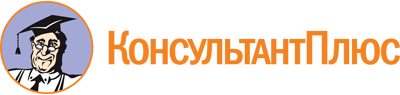 Распоряжение Правительства Новгородской области от 24.12.2020 N 429-рг
(ред. от 15.09.2022)
"Об утверждении Плана мероприятий ("дорожной карты") по развитию в Новгородской области стационарозамещающих технологий социального обслуживания граждан, страдающих психическими расстройствами, на 2020 - 2024 годы"Документ предоставлен КонсультантПлюс

www.consultant.ru

Дата сохранения: 04.12.2022
 Список изменяющих документов(в ред. Распоряжения Правительства Новгородской областиот 15.09.2022 N 344-рг)Список изменяющих документов(в ред. Распоряжения Правительства Новгородской областиот 15.09.2022 N 344-рг)N п/пНаименование показателяЕдиница измеренияБазовое значение показателя (2019 год)Значение показателя по годамЗначение показателя по годамЗначение показателя по годамЗначение показателя по годамЗначение показателя по годамN п/пНаименование показателяЕдиница измеренияБазовое значение показателя (2019 год)202020212022202320241234567891.Количество граждан, страдающих психическими расстройствами, получающих социальные услуги в стационарной форме социального обслуживаниячел.11791200 <1>12001142114211422.Количество граждан, страдающих психическими расстройствами, охваченных технологией учебного (тренировочного) сопровождаемого проживаниячел.1840606060603.Количество граждан, страдающих психическими расстройствами, получающих социальные услуги с применением технологии сопровождаемого проживаниячел.1820404040404.Доля граждан, страдающих психическими расстройствами, проживающих в психоневрологических интернатах, занятых в лечебно-трудовых мастерских, от общего количества граждан, проживающих в психоневрологических интернатах%0,00,04,06,08,510,05.Количество граждан, страдающих психическими расстройствами, проживающих в психоневрологических интернатах области, не имеющих основного общего образования, которым проведены обследования психолого-медико-педагогическими комиссиями областичел.30601008080806.Количество граждан, страдающих психическими расстройствами, проживающих в психоневрологических интернатах области, не имеющих основного общего образования, которым обеспечивается содействие в получении общего образованиячел.821001308080807.Количество граждан, страдающих психическими расстройствами, проживающих в психоневрологических интернатах и ОБУСО "Детский дом имени Ушинского", которым обеспечено содействие в получении профессионального образованиячел.4510610158.Количество граждан, страдающих психическими расстройствами, проживающих в психоневрологических интернатах и ОБУСО "Детский дом имени Ушинского", которым обеспечено содействие в трудоустройствечел.115501215179.Количество детей, страдающих психическими расстройствами, которым осуществляется предоставление социально-реабилитационных услуг на дому с применением стационарозамещающей технологии "Домашний микрореабилитационный центр"чел.0102030303010.Количество родителей (законных представителей) и потенциальных усыновителей (опекунов) детей, страдающих психическими расстройствами, из числа детей-сирот и детей, оставшихся без попечения родителей, получивших услуги в отделении "Семейная гостиная" ОБУСО "Детский дом имени Ушинского"чел.0066182411.Количество семей с детьми, страдающими психическими расстройствами, которым будут оказаны услуги на дому с использованием технологии "мультидисциплинарная мобильная бригада"ед.0205060708012.Количество родителей (законных представителей) и иных родственников граждан, страдающих психическими расстройствами, прошедших обучение методам абилитации (реабилитации) в домашних условиях в "Школах по уходу"чел.0103050608013.Количество родителей, имеющих детей раннего возраста с нарушениями развития (детей-инвалидов), получивших услуги по оказанию психолого-педагогической, методической и информационной поддержки в результате деятельности родительского клуба "Вместе"чел.010012014016018014.Количество родителей, воспитывающих детей, страдающих психическими расстройствами, принявших участие в проведении информационных встреч, тренингов, собраний, лекций, бесед на базе родительского клуба для семей, созданного Новгородской региональной Общественной Организацией "Движение Сельских Женщин" (далее НРОО "Движение Сельских Женщин")чел.0203040557015.Количество граждан, страдающих психическими расстройствами, которым в целях профилактики их попадания в психоневрологический интернат оказываются услуги в полустационарной форме социального обслуживания с применением стационарозамещающих технологийчел.030404010010016.Количество граждан, страдающих психическими расстройствами, получающих услуги на дому с использованием стационарозамещающих технологийчел.0010206510017.Количество граждан, страдающих психическими расстройствами, получающих услуги с использованием стационарозамещающей технологии "Приемная семья граждан, страдающих психическими заболеваниями" (за год)чел.002571018.Доля граждан, страдающих психическими расстройствами, проживающих в психоневрологических интернатах, не имеющих противопоказаний к социально-трудовой реабилитации, обеспеченных дневной занятостью%42,051,055,075,080,085,019.Количество добровольцев, которых планируется привлечь к организации ежедневной дневной занятости граждан, страдающих психическими расстройствамичел.18507050607020.Количество социально ориентированных некоммерческих организаций, предоставляющих услуги сопровождаемого проживания инвалидов, в том числе по проживанию малыми группами в отдельных жилых помещенияхед.00001121.Доля работников организаций, предоставляющих социальные услуги гражданам, страдающим психическими расстройствами, прошедших обучение и повышение квалификации, в общей численности работников организаций, оказывающих услуги инвалидам социального обслуживания%10,58,017,08,08,09,0N п/пНаименование мероприятияСрок реализацииОтветственный исполнитель12341.Анализ ситуации в сфере социального обслуживания граждан, страдающих психическими расстройствами, в Новгородской областиАнализ ситуации в сфере социального обслуживания граждан, страдающих психическими расстройствами, в Новгородской областиАнализ ситуации в сфере социального обслуживания граждан, страдающих психическими расстройствами, в Новгородской области1.1.Анализ достаточности социальных услуг, предусмотренных перечнем социальных услуг по видам социальных услуг, предоставляемых поставщиками социальных услуг (приложение к областному закону от 29.10.2014 N 650-ОЗ "О мерах по реализации Федерального закона "Об основах социального обслуживания граждан в Российской Федерации" на территории Новгородской области"), предоставляемых в форме социального обслуживания на дому и в полустационарной форме социального обслуживания, в случае их предоставления гражданам, страдающим психическими расстройствами, в рамках стационарозамещающих технологий социального обслуживания и различных технологий сопровождаемого проживания (далее граждане, стационарозамещающие технологии, сопровождаемое проживание)до 1 марта 2021 года, далее ежегодноминистерство труда и социальной защиты населения Новгородской области (далее министерство)1.2.Анализ достаточности принятых в области нормативных правовых актов, регулирующих вопросы социального обслуживания граждан в рамках стационарозамещающих технологий и сопровождаемого проживания, в том числе в части объема и кратности предоставления социальных услуг и тарифов на социальные услугидо 1 марта 2021 года, далее ежегодноминистерство1.3.Анализ статистических данных о численности граждан, проживающих в Новгородской областидо 31 декабря 2020 года, далее ежегодноминистерство здравоохранения Новгородской области1.4.Анализ деятельности организаций социального обслуживания населения области, предоставляющих гражданам социальные услуги в форме социального обслуживания на дому, в полустационарной и стационарной формах социального обслуживания, а также в рамках стационарозамещающих технологий и сопровождаемого проживаниядо 31 декабря 2020 года, далее ежегодноминистерствоцентр (по согласованию)1.5.Анализ применяемых в Новгородской области стационарозамещающих технологий и сопровождаемого проживаниядо 31 декабря 2020 года, далее ежегодноминистерствоцентр (по согласованию)1.6.Анализ межведомственного взаимодействия органов исполнительной власти Новгородской области при организации социального сопровождения граждандо 31 декабря 2020 года, далее ежегодноминистерство1.7.Проведение на территории Новгородской области мониторинга нуждаемости граждан в получении социальных услуг в форме социального обслуживания на дому, полустационарной и стационарной формах социального обслуживания, а также в рамках стационарозамещающих технологий и сопровождаемого проживаниядо 1 апреля 2021 года, далее ежегодноминистерствоминистерство здравоохранения Новгородской областицентр (по согласованию)1.8.Проведение мониторинга развития в субъектах Российской Федерации (Костромской, Ленинградской, Свердловской, Псковской областях и Пермском крае) сопровождаемого проживания граждан, в том числе изучение опыта работы субъектов Российской Федерации по внедрению различных технологий сопровождаемого проживания граждан в рамках заключенных соглашений о межрегиональном сотрудничестведо 31 декабря 2020 года, далее ежегодноминистерствоцентр (по согласованию)1.9.Определение обоснованной социальной нагрузки на одного социального работника (числа обслуживаемых граждан) с учетом специфики Новгородской области и нуждаемости населения в социальных услугах по формам социального обслуживания2021 годминистерство1.10.Разработка регламента сообщения диагноза матери при рождении ребенка с патологией развитиядо 31 декабря 2020 годаминистерство здравоохранения Новгородской областиАНО "Дом Солнца" (по согласованию)ВОРДИ (по согласованию)Родильный дом (по согласованию)1.11.Проведение мероприятий по внесению изменений в законодательные и иные нормативные правовые акты, регулирующие вопросы социального обслуживания граждан, в том числе в части реализации стационарозамещающих технологий и сопровождаемого проживания (с учетом строк 1.1, 1.2 настоящей "дорожной карты")2020 - 2024 годыминистерство1.12.Подготовка и представление в Министерство труда и социальной защиты Российской Федерации отчета о ходе выполнения "дорожной карты"25 января 2021 года, далее ежегодноминистерство2.Совершенствование социального обслуживания гражданСовершенствование социального обслуживания гражданСовершенствование социального обслуживания граждан2.1.Осуществление пересмотра перечня социальных услуг по видам социальных услуг, предоставляемых поставщиками социальных услуг (приложение к областному закону от 29.10.2014 N 650-ОЗ "О мерах по реализации Федерального закона "Об основах социального обслуживания граждан в Российской Федерации" на территории Новгородской области") и тарифов на социальные услуги, предоставляемых поставщиками социальных услуг на территории Новгородской области, утвержденных постановлением Правительства Новгородской области от 06.08.2019 N 311 "О тарифах на социальные услуги" (с учетом строк 1.1, 1.2 настоящей "дорожной карты")до 1 апреля 2021 года, далее ежегодноминистерство2.2.Проведение мероприятий по кадровому планированию деятельности организаций социального обслуживания области, предоставляющих гражданам социальное обслуживание в форме социального обслуживания на дому и (или) в полустационарной форме, и (или) в стационарной форме социального обслуживания, а также в рамках стационарозамещающих технологий и сопровождаемого проживания граждан (далее организации социального обслуживания)30 июня 2021 годаорганизации социального обслуживания (по согласованию)2.3.Организация профессионального обучения, профессионального образования и дополнительного профессионального образования работников организаций социального обслуживания2020 - 2024 годыорганизации социального обслуживания (по согласованию)2.4.Создание условий для организации сопровождаемого проживания граждан в организациях, предоставляющих услуги в стационарной форме социального обслуживания2020 - 2024 годы2.4.1.Проведение мероприятий по отбору из числа граждан кандидатов к сопровождаемому проживанию, в том числе к учебному (тренировочному) сопровождаемому проживанию, включая проведение мероприятий по социальной адаптации к сопровождаемому проживанию, в том числе по:трудовой реабилитации;улучшению эмоционального состояния, коммуникативной среды, межличностного общения;адаптации к городской среде;организации физкультурно-оздоровительных мероприятий2020 - 2024 годыпсихоневрологические интернаты области (по согласованию)ОБУСО "Детский дом имени Ушинского" (по согласованию)2.4.2.Разработка и реализация программ, направленных на формирование у граждан максимально возможной самостоятельности в бытовой, социально-коммуникативной и досуговой деятельности в целях их подготовки к сопровождаемому проживанию2020 - 2024 годыпсихоневрологические интернаты области (по согласованию)ОБУСО "Детский дом имени Ушинского" (по согласованию)2.4.3.Проведение в области информационной кампании для граждан, получающих социальные услуги в полустационарной форме социального обслуживания и на дому, о возможности получения услуг учебного (тренировочного) сопровождаемого проживания в организациях социального обслуживания2021 - 2024 годыминистерствоцентр (по согласованию)организации социального обслуживания (по согласованию)2.4.4.Выявление граждан, проживающих в семьях, желающих получить услуги учебного (тренировочного) сопровождаемого проживания в организациях социального обслуживания2021 - 2024 годыорганизации социального обслуживания (по согласованию)2.4.5.Проведение мероприятий по формированию групп для сопровождаемого проживания граждан малыми группами2020 - 2024 годыпсихоневрологические интернаты области (по согласованию)ОБУСО "Детский дом имени Ушинского" (по согласованию)2.4.6.Обеспечение функционирования двух отделений сопровождаемого проживания граждан в ОАУСО "Боровичский ПНИ "Прошково" на 40 мест, созданных в рамках реализация федерального пилотного проекта по внедрению системы долговременного ухода за гражданами пожилого возраста и инвалидами (далее пилотный проект)2020 - 2024 годыОАУСО "Боровичский ПНИ "Прошково" (по согласованию)2.4.7.Обеспечение функционирования службы сопровождаемого учебного проживания граждан в ОАУСО "Маловишерский ПНИ "Оксочи" на 10 мест2021 - 2024 годыОАУСО "Маловишерский ПНИ "Оксочи" (по согласованию)2.4.8.Создание службы сопровождаемого учебного проживания в ОБУСО "Детский дом имени Ушинского", в том числе приобретение мебели, оборудования, мягкого инвентаря для дооснащения учебной тренировочной квартиры в ОБУСО "Детский дом имени Ушинского" на 10 мест2021 годОБУСО "Детский дом имени Ушинского" (по согласованию)2.5.Создание условий для обеспечения дневной занятости граждан, в том числе детей, страдающих психическими расстройствами, проживающих в организациях, предоставляющих услуги в стационарной форме социального обслуживания2020 - 2024 годы2.5.1.Обеспечение деятельности гончарной и швейной мастерских, компьютерного класса, садоводческой бригады2020 - 2024 годыОБУСО "Детский дом имени Ушинского" (по согласованию)2.5.2.Создание гончарной мастерской и компьютерного класса2021 - 2022 годыОАУСО "Маловишерский ПНИ "Оксочи" (по согласованию)2.5.3.Обеспечение деятельности компьютерного класса, самодеятельного театрального коллектива "Радуга" и реализации программы для граждан "Доктор-труд"2020 - 2024 годыОАУСО "Валдайский ПНИ "Добывалово" (по согласованию)2.5.4.Организация кружковой и клубной работы в стационарных организациях, предоставляющих социальные услуги гражданам2020 - 2024 годыпсихоневрологические интернаты области (по согласованию)ОБУСО "Детский дом имени Ушинского" (по согласованию)2.5.5.Привлечение негосударственных организаций и добровольцев к деятельности по обеспечению дневной занятости граждан2022 - 2024 годыОАУСО "Валдайский ПНИ "Добывалово" (по согласованию)2.6.Осуществление мероприятий по обеспечению содействия гражданам, не получившим основное общее образование, в получении основного общего образования2020 - 2024 годы2.6.1.Обеспечение деятельности межведомственной рабочей группы по вопросу получения образования гражданами, проживающими в учреждениях психоневрологического профиля2020 - 2024 годыминистерство образования Новгородской областиминистерство2.6.2.Подготовка и актуализация перечня образовательных организаций, в которых планируется реализация адаптированных образовательных программ и адаптированных программ профессионального обучения для инвалидов, проживающих в психоневрологических интернатах области (далее перечень образовательных организаций)до 31 мая 2021 года, далее ежегодноминистерство образования Новгородской области2.6.3.Подготовка документов для проведения комплексного психолого-медико-педагогического обследования граждан старше 18 лет, не получивших основное общее образование (не менее 40 инвалидов ежегодно)2020 - 2024 годыпсихоневрологические интернаты области (по согласованию)ОБУСО "Детский дом имени Ушинского" (по согласованию)2.6.4.Создание условий для организации образовательного процесса граждан, в том числе детей, страдающих психическими расстройствами, педагогами образовательных организаций на площадях психоневрологических интернатов области, ОБУСО "Детский дом имени Ушинского" и в образовательных организациях области2020 - 2024 годыпсихоневрологические интернаты области (по согласованию)ОБУСО "Детский дом имени Ушинского" (по согласованию)образовательные организации, включенные в перечень образовательных организаций (по согласованию)2.7.Осуществление мероприятий по обеспечению содействия гражданам в получении профессионального образования и сопровождаемого трудоустройства:организация взаимодействия с государственным автономным профессиональным образовательным учреждением Ленинградской области "Мультицентр социальной и трудовой интеграции" по обучению инвалидов;оказание содействия гражданам, проживающим в ОБУСО "Детский дом имени Ушинского" и психоневрологических интернатах области, в трудоустройстве2020 - 2024 годыОБУСО "Детский дом имени Ушинского" (по согласованию)психоневрологические интернаты области (по согласованию)ГОКУ ЦЗН (по согласованию)2.8.Развитие предоставления услуг гражданам и детям, страдающим психическими расстройствами, в полустационарной форме социального обслуживания в целях профилактики их попадания в психоневрологические интернаты области и в ОБУСО "Детский дом имени Ушинского"2.8.1.Организация открытия отделений дневного пребывания для граждан и пожилых людей с дементными нарушениями психических функций в организациях социального обслуживания:2020 год - 2 отделения дневного пребывания на 10 мест каждое в рамках реализации пилотного проекта в областном автономном учреждении социального обслуживания "Демянский комплексный центр социального обслуживания населения" и в областном бюджетном учреждении социального обслуживания "Любытинский комплексный центр социального обслуживания населения";2021 год - отделение дневного пребывания на 10 мест в областном автономном учреждении социального обслуживания "Боровичский комплексный центр социального обслуживания";2023 год - отделение дневного пребывания на 20 мест в областном автономном учреждении социального обслуживания "Маловишерский комплексный центр социального обслуживания населения" и отделение дневного пребывания на 40 мест в областном автономном учреждении социального обслуживания "Комплексный центр социального обслуживания населения Великого Новгорода и Новгородского района"2020 - 2023 годыминистерство(п. 2.8.1 в ред. Распоряжения Правительства Новгородской области от 15.09.2022N 344-рг)(п. 2.8.1 в ред. Распоряжения Правительства Новгородской области от 15.09.2022N 344-рг)(п. 2.8.1 в ред. Распоряжения Правительства Новгородской области от 15.09.2022N 344-рг)(п. 2.8.1 в ред. Распоряжения Правительства Новгородской области от 15.09.2022N 344-рг)2.8.2.Предоставление социально-реабилитационных услуг детям-инвалидам, в том числе детям, страдающим психическими расстройствами, на базе полустационарного отделения ОАУСО "Реабилитационный центр" ежегодно 600 детям-инвалидам2020 - 2024 годыОАУСО "Реабилитационный центр" (по согласованию)2.8.3.Организация создания служб "Няня на час" по организации работы групп кратковременного пребывания детей-инвалидов, в том числе детей, страдающих психическими расстройствами, и детей с ограниченными возможностями здоровья на период занятости их родителей в организациях социального обслуживания в:ОАУСО "Реабилитационный центр";областном автономном учреждении социального обслуживания "Боровичский комплексный центр социального обслуживания";областном автономном учреждении социального обслуживания "Валдайский комплексный центр социального обслуживания";областном бюджетном учреждении социального обслуживания "Любытинский комплексный центр социального обслуживания населения";областном автономном учреждении социального обслуживания "Окуловский комплексный центр социального обслуживания населения";областном автономном учреждении социального обслуживания "Парфинский комплексный центр социального обслуживания населения";областном автономном учреждении социального обслуживания "Пестовский комплексный центр социального обслуживания населения";областном автономном учреждении социального обслуживания "Солецкий комплексный центр социального обслуживания населения";областном автономном учреждении социального обслуживания "Чудовский комплексный центр социального обслуживания населения"2020 - 2021 годыминистерство2.8.4.Привлечение социально ориентированных некоммерческих организаций к предоставлению услуг гражданам в полустационарной форме социального обслуживания2023 - 2024 годыминистерствоцентр (по согласованию)2.9.Развитие социального обслуживания граждан, в том числе детей, страдающих психическими расстройствами, на дому в целях профилактики их попадания в психоневрологические интернаты2.9.1.Обучение родителей (законных представителей), родственников граждан, в том числе детей, страдающих психическими расстройствами, методам абилитации (реабилитации) в домашних условиях, в том числе по подбору и использованию технических средств реабилитации, реабилитационным навыкам, а также навыкам ухода (в том числе с применением дистанционной формы специализированного обучения)2021 - 2024 годыорганизации социального обслуживания (по согласованию)2.9.2.Обеспечение деятельности выездной службы "Мультидисциплинарная мобильная бригада"2020 - 2024 годыОАУСО "Реабилитационный центр" (по согласованию)2.9.3.Проработка вопроса о возможности установления мер социальной поддержки, в том числе финансовой, направленных на стимулирование родственного ухода за гражданамидо 1 августа 2021 годаминистерствоцентр (по согласованию)организации социального обслуживания (по согласованию)2.9.4.Проведение мониторинга практики работы субъектов Российской Федерации по установлению мер социальной поддержки, в том числе финансовой, направленных на стимулирование родственного ухода за гражданамидо 1 апреля 2021 годаминистерствоцентр (по согласованию)организации социального обслуживания (по согласованию)2.9.5.Проведение анкетирования родственников 150 граждан, проживающих в психоневрологических интернатах области, о возможности осуществления родственного ухода при установлении мер социальной поддержкидо 1 апреля 2021 годаминистерствоцентр (по согласованию)организации социального обслуживания (по согласованию)2.9.6.Создание условий для развития института "приемная семья для граждан, страдающих психическими расстройствами"2021 - 2024 годыминистерствоцентр (по согласованию)организации социального обслуживания (по согласованию)2.9.6.1.Разработка правового акта министерства, регламентирующего порядок деятельности в рамках стационарозамещающей технологии "приемная семья для граждан, страдающих психическими расстройствами"до 1 апреля 2021 годаминистерствоцентр (по согласованию)организации социального обслуживания (по согласованию)2.9.6.2.Внедрение в практику работы организаций социального обслуживания стационарозамещающей технологии "приемная семья для граждан, страдающих психическими расстройствами"2021 - 2024 годыминистерствоцентр (по согласованию)организации социального обслуживания (по согласованию)2.9.6.3.Разработка программ по подготовке кандидатов, планирующих принять в приемные семьи граждан, страдающих психическими расстройствами, организация их обучения принципам и методам ухода2021 - 2024 годыминистерство образования Новгородской областиминистерство2.10.Разработка и апробация новых стационарозамещающих технологий социального обслуживания в рамках реализации комплекса мер Новгородской области на 2020 - 2021 годы по развитию технологий, альтернативных предоставлению услуг в стационарной форме социального обслуживания детям-инвалидам и детям с ограниченными возможностями здоровья, включая организацию сопровождаемого проживания, утвержденного распоряжением Правительства Новгородской области от 01.04.2020 N 88-рг2020 - 2024 годы2.10.1.Создание регионального ресурсного центра по разработке и реализации программ по развитию технологий, альтернативных предоставлению услуг в стационарной форме социального обслуживания2020 - 2021 годыОАУСО "Реабилитационный центр" (по согласованию)2.10.2.Организация работы отделения "Домашний микрореабилитационный центр"2020 - 2024 годыОАУСО "Реабилитационный центр" (по согласованию)2.10.3.Организация работы отделения "Семейная гостиная"2021 годОБУСО "Детский дом имени Ушинского" (по согласованию)2.10.4.Организация работы родительского клуба "Вместе" для семей, имеющих детей раннего возраста с нарушениями развития (детей-инвалидов, в том числе детей, страдающих психическими расстройствами) на базе 8 служб ранней помощи ГОБУ НОЦППМС2020 - 2021 годыГОБУ НОЦППМС (по согласованию)2.10.5.Проведение информационных встреч, тренингов, собраний лекций, бесед в родительском клубе для семей, воспитывающих детей-инвалидов, созданном на базе НРОО "Движение Сельских Женщин"2020 - 2024 годыНРОО "Движение Сельских Женщин" (по согласованию)3.Совершенствование межведомственного взаимодействия органов исполнительной власти области при организации социального сопровождения граждан и его совершенствованиеСовершенствование межведомственного взаимодействия органов исполнительной власти области при организации социального сопровождения граждан и его совершенствованиеСовершенствование межведомственного взаимодействия органов исполнительной власти области при организации социального сопровождения граждан и его совершенствование3.1.Обеспечение межведомственного взаимодействия органов исполнительной власти области в целях повышения эффективности мероприятий, проводимых в рамках стационарозамещающих технологий социального обслуживания граждан, в том числе при организации их сопровождаемого проживания2021 - 2024 годы3.1.1.Заключение соглашений о межведомственном взаимодействии между министерством и органами исполнительной власти области в целях повышения эффективности мероприятий, проводимых в рамках стационарозамещающих технологий социального обслуживания граждан, в том числе при организации их сопровождаемого проживания, в рамках компетенции участников взаимодействиядо 1 апреля 2021 годаминистерствоминистерство здравоохранения Новгородской областиминистерство образования Новгородской областиминистерство спорта и молодежной политики Новгородской областиминистерство культуры Новгородской области3.1.2.Проведение совещаний по исполнению мероприятий и достижению целевых показателей "дорожной карты"III квартал 2021 года, далее ежегодноминистерствоминистерство здравоохранения Новгородской областиминистерство образования Новгородской областиминистерство спорта и молодежной политики Новгородской областиминистерство культуры Новгородской областиорганизации социального обслуживания (по согласованию)ГОКУ ЦЗН (по согласованию)ГОБУ НОЦППМС (по согласованию)АНО "Дом Солнца" (по согласованию)ВОРДИ (по согласованию)Родильный дом (по согласованию)НРОО "Движение Сельских Женщин" (по согласованию)